LAPORAN  KERJA HARRIS HOTEL & RESIDENCES RIVERVIEW KUTA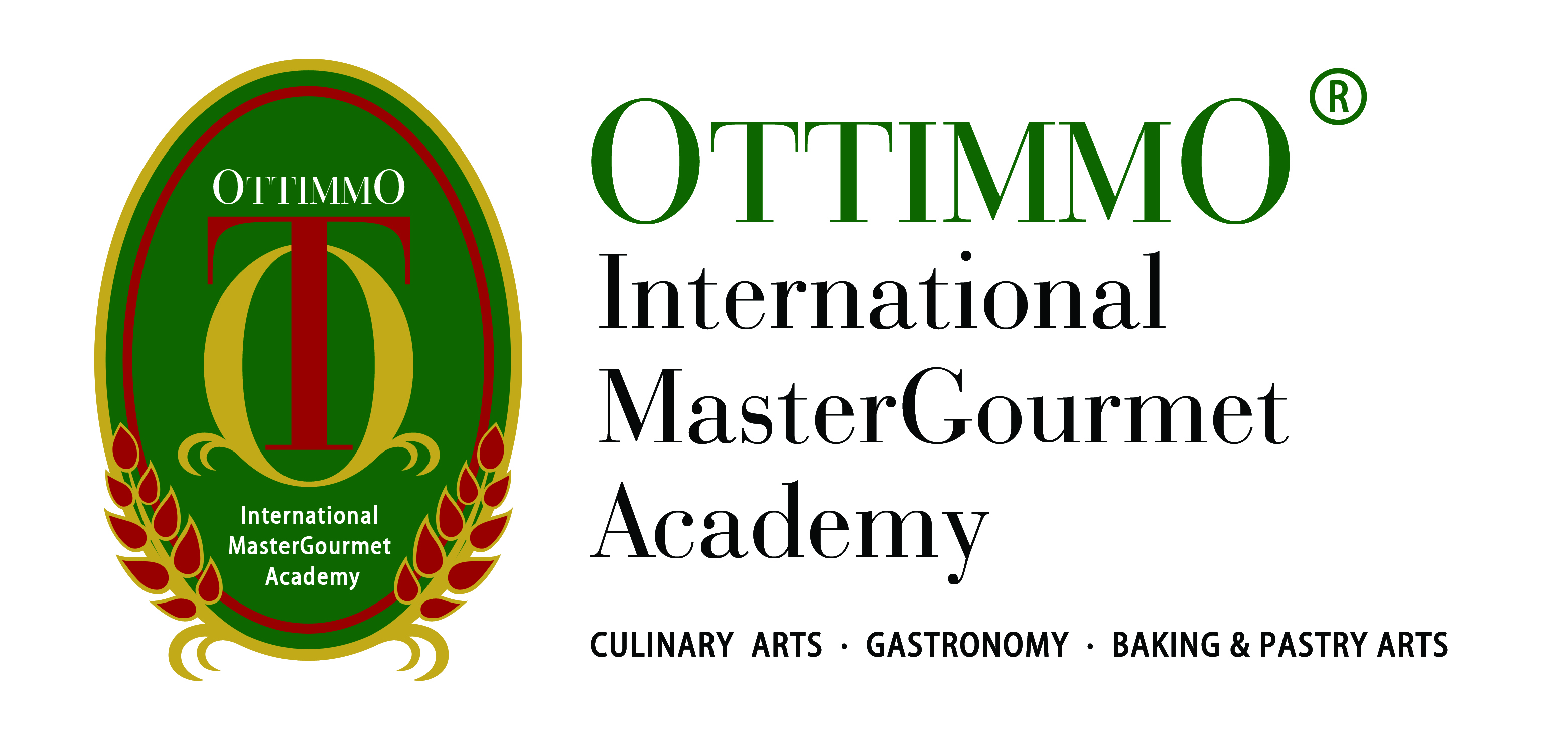 DISUSUN OLEH:CYNTHIA KHOMARO PUTRI0741309440620140021PROGRAM STUDI SENI KULINERAKADEMI KULINER DAN PATISERI OTTIMMOINTERNASIONAL2017LAPORAN KERJA PRAKTEKHARRIS HOTEL & RESIDENCES RIVERVIEW KUTADISUSUN Oleh:CYNTHIA KHOMARO PUTRITelah melaksanaka magang pada tanggal 1 agustus 2016 – 1 februari 2016 di hot kitchen Harris Hotel & Residences Riverview KutaDisetujuin oleh:	I Kadek Dwi Adi Saputra 				Ni Made Ayu Nonik 	   Demi chef						Demi Chef					Mahisa Ayu Dya				asst. Human resource	Tugas akhir ini telah diterima dan disetujui sebagai salah satu pesyratan untuk memperolehi gelar akademik, program studi Diploma III kuliner.						Bali,1 february 2017				Akademi kuliner dan patiseri Otimmo Internationals							Direktur,Zaldy Iskandar,Bz Sc.				KATA PENGANTARPuji syukur penulis panjatkan kepada Tuhan Yang Maha Kuasa, yang telah memberikan Rahmat dan karunia-Nya sehingga kesempatan yang berbahagia ini penulis dapat menyelesaikan penulisan laporan magang  ini dengan baik.Penulisan laporan ini merupakan persyaratan untuk kelulusan program studi Ottimmo International Mastergoumet Academy. Dalam penyusunan laporan magang ini penulis mengambil beberapa sumber yang berkaitan baik berdasarkan teori yang didapatkan dikampus maupun dari pengalaman penulisan selama melakukan prakerin di Hotel  harris riverview Bali.Penulis menyadari bahwa sangat terbatasnya pengetahuan dan pengalaman di dalam menyelesaikan laporan ini. Oleh karena itu penulis mengharapkan bantuan dan bimbingan dari berbagai pihak demi terselesaikannya laporan prakerin ini. Dalam kesempatan ini penulis tidak lupa mengucapkan terima kasih kepadaIbu Laetitia Delvart Sugandi sebagia General Manager di Hotel HARRIS RIVERVIEW Bali.Ibu R. Tantia Ayu Puspitasari sebagai. Staff HRD  di Hotel HARRIS RIVERVIEW Bali.Bapak Asep sebagai executive chef  di Hotel HARRIS RIVERVIEW Bali. Ibu nonik Ariastini sebagai Sous Chef di Hotel HARRIS RIVERVIEW Bali.Bapak Dwi Adi Saputra sebagai Sous Chef di Hotel HARRIS RIVERVIEW Bali.Semua staff Hotel Hotel HARRIS RIVERVIEW Bali yang telah membantu selama 6 bulan.Bapak zaldy iskandar  sebagai Direktur  di AKADEMI KULINER DAN PATISERI OTTIMMO INTERNASIONAL, Surabaya.Bapak oky y Rachman sebagai pembimbing magang di AKADEMI KULINER DAN PATISERI OTTIMMO INTERNASIONAL, Surabaya.Ibu vindhya  Sebagai pembimbing Laporan di AKADEMI KULINER DAN PATISERI OTTIMMO INTERNASIONAL, Surabaya.Kedua orang tua yang mendukung dan memberi semangat selama prakerin.							Bali, 1 february 2017								PenulisDAFTAR ISIHALAMAN SAMPUL.....................................................................................iLEMBARAN PENGESAHAN.........................................................................ii-iiiKATA PENGANTAR.......................................................................................ivDAFTAR ISI.....................................................................................................v-viDAFTAR GAMBAR…………………………………………………………..viiBAB 1 PENDAHULUAN.................................................................................1Latar belakang............................................................................................1Tujuan.........................................................................................................2Manfaat.......................................................................................................3Waktu dan Tempat Pelaksanaan Magang...................................................3BAB 2 HASIL DAN PEMBAHASAN............................................................42.1 Gambaran umum…………………………………………………………4Sejarah hotel Harris Riverview…………………………………..4-7Struktur organisasi hotel Harris Riverview………………………8-9TABLE ORGANISASI……………………………………….….8Table 1.1 Sturktur organisasi Kitchen………………………….....82.2 Hasil magang ……………………………………………………………...10Gambaran tentang dapur umum……………………………………11Bagian Bagian Dapur Umum………………………………………15Pastry and Bakery………………………………………………….15Cool Room…………………………………………………………16Table kerja………………………………………………………..17-192.3 sistemsanitasidanhigienitasi……………………………..20-22BAB 3 PENUTUP ………………………………………………………………...23KESIMPULAN……………………………………………………………23SARAN…………………………………………………………………….24-25DAFTAR PUSTAKA ……………………………………………………………..26DAFTAR GAMBARGambar 1.1 Harris Café …………………………………………………………………………10Gambar 1.2 Harris Pool Bar……………………………………………………………………..10Gambar 1.3 Lobby Area…………………………………………………………………………13Gambar 1.4 Fasilitas Harris……………………………………………………………………...13Gambar 1.5 Spa………………………………………………………………………………….14